中断副朝，多年后补全，该如何交纳罚赎: قطع العمرة ثم أكملها بعد سنوات فماذا يلزمه تجاه المحظورات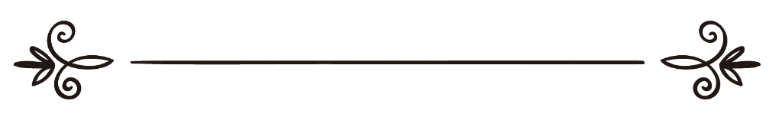 [باللغة الصينية ]来源：伊斯兰问答网站مصدر : موقع الإسلام سؤال وجواب编审: 伊斯兰之家中文小组مراجعة: فريق اللغة الصينية بموقع دار الإسلام中断副朝，多年后补全，该如何交纳罚赎问：某人第一次进行了副朝受戒，当时他只有十六岁，然后他游转天房，尔后脱掉了戒衣，他的副朝没有做完，后来他知道了他应该做完他的副朝，数年后，他又穿上了戒衣，补完他的那次副朝。问：从出罚赎的角度他该出吗？如果需要出，该出多少？答：一切赞颂全归安拉谁若进行了副朝受戒，他就该做完成。因清高的安拉说：（你们为安拉完美正朝和副朝）黄牛章196节。受戒人不能废除他的副朝，除非有言在先。，有制约因素导致不能完成，或有敌人围困，或因病症。，有言在先即他在受戒时说：主啊！你留住我的地点就是我开戒的地点。谁受戒了，转了天房，然后他停止了副朝，那他始终是保持在副朝的状态，只有做完才能开戒。如果在知道应该做完而回来再继续做（尽管数年之后），穿上戒衣，做完他的副朝。这样可以开戒，对于以前因为不懂，或忘记而范的禁忌，不需要出罚赎。有人曾问伊本欧塞米（祈主怜悯他）：有一个妇女，副朝受戒了，后来又废除了副朝，几天之后她又作副朝了，这样做对吗，对于她所犯的禁忌事项，教法怎样评断？他回答：这样做不对，因为人如果进入副朝或正朝，就不允许再废除，除非因为法定因素。清高的真主说：（你们为真主完美正朝和副朝，如果你们被围困了，献个易得的牲。）那么这个女人应该因她所作的错事而向真主忏悔，他的副朝是成功的，因为尽管她废停副朝，但副朝功课本身并没有被废除。这是正、副朝的属性。假如副朝者在副朝期间举意废除副朝，副朝功课不会被废除的。或他在正朝受戒期间举意废停正朝了，正朝功课不会被废除的，因此学者们说：功课不会因为他的废除而被解除。由此，我们说：这个女人自从意定副朝时起就是受戒的，直到完成副朝，他的废停的意念是不起作用的，她还是在受戒状态。回答的主旨是针对那个女人的。我们说;：她的副朝是成功的，她不因废停而需要重新受戒，尽管她取消了受戒，而其实她没有脱离受戒状态，至于她所犯的禁忌事项（假设它的丈夫与她性交了，性交在功课方面是最大禁忌）因为她的不懂，而不需要出罚赎。凡是人因为不懂，或忘记，或被迫的状态下而犯的禁忌行为都不用出罚赎。摘自伊本欧塞米著《伊斯兰法判丛书》21／351.有删减。欲了解更多请参阅答问（36522）、（49026）项但你在你的问题里提到那个人在知道应该继续做完，在数年后才又做完副朝。这样做是太疏忽了，应该接受真主的处罚，应该因为在这阶段所犯的禁忌而出罚赎。犯一种禁忌只要出一次罚赎，尽管多次违犯。因穿了缝制的衣服应出罚赎，如果用了香料，应出另一种罚赎。由于剃头发应出罚赎，同样剪指甲也应出罚赎。如果进行非生殖器性交了，然后出精水了，或是手淫了，也一样要出罚赎。欲了解受戒禁忌请参阅答问（11356）项。如果在这阶段他和女人性交了，他应出性交的罚赎，由此，他的副朝就无效了。他应该还补重朝，他因违犯的禁忌而应出的罚赎也不能免除。罚赎是：宰只羊分给禁地的穷人，或者封三天斋，或者供给六个穷人食品，给每个穷人半沙阿小麦，或大米。或其它的。半沙阿约等于1.5公斤。真主至知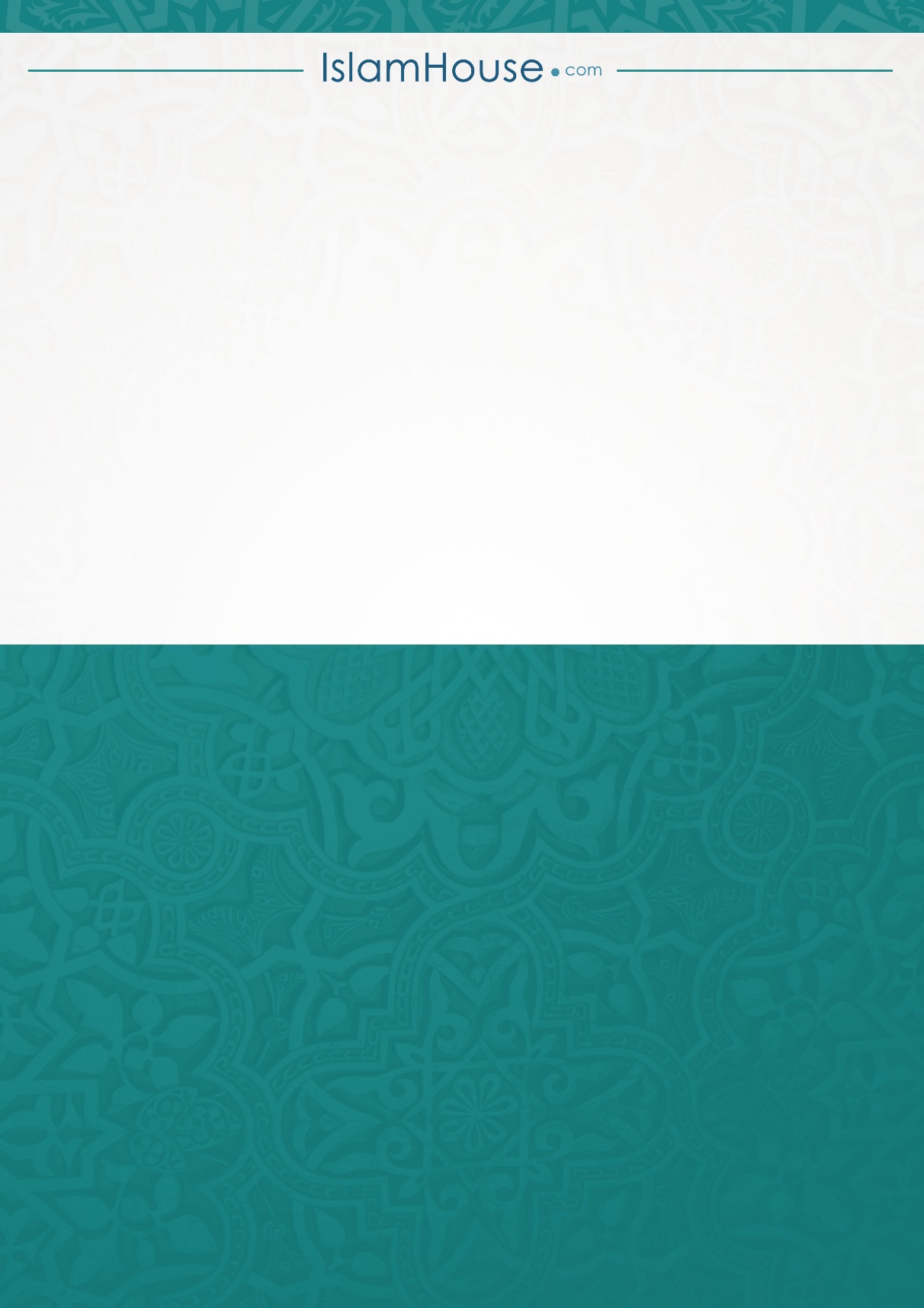 